山西大学检验试剂一批（SDDY-21001）单一来源征求意见公示一、项目信息采购人：山西大学项目名称：山西大学检验试剂一批拟采购的货物或服务的说明：山西大学医院临床检验设备使用的是德国Roche Diagnostics GmbH（中国区总代理：罗氏诊断产品（上海）有限公司）生产的“全自动电化学发光免疫分析cobas e411”；日本 SYSMEX CORPORATION （中国区总代理：希森美康医用电子（上海）有限公司）生产的“全自动血液体液分析仪XN-10[B4]”。其中cobas e411采用行业领先的电化学发光技术，检测性能优越，由于电化学发光技术的特殊性，使用其他生产厂家的试剂、校准、质控，检测结果的溯源性和重复性不能保证，也不能保证检测结果的精准性；而XN-10[B4]设备试剂通道封闭，也必须使用相对应的原厂进口配套试剂，才能保证检测结果准确，检测效率高，使设备使用寿命更长。拟采购的货物或服务的预算金额：934308.49元采用单一来源采购方式的原因及说明：目前，山西执信医疗设备有限公司是上述两项设备以及适配设备原厂配套试剂产品在山西省内的唯一代理商。因此，申请此项目以单一来源方式采购。二、拟定供应商信息名称：　山西执信医疗设备有限公司　地址：　山西综改示范区太原唐槐园区唐明路28号8幢1层　三、公示期限2021年4月2日至2021年4月9日（公示期限不得少于5个工作日）四、其他补充事宜：五、联系方式1.采购人联 系 人：　范卓华　　     　　　　　联系地址：　山西省太原市坞城路92号　联系电话：　　0351-7011255　　　     六、附件1、专业人员论证意见2、检验试剂采购明细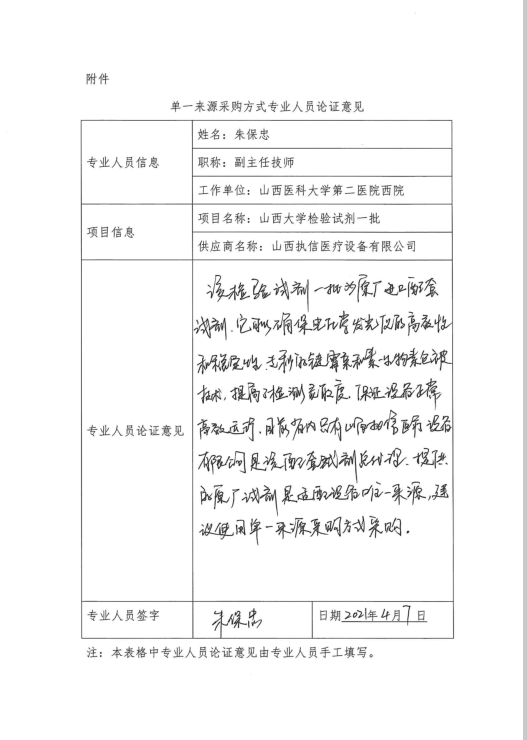 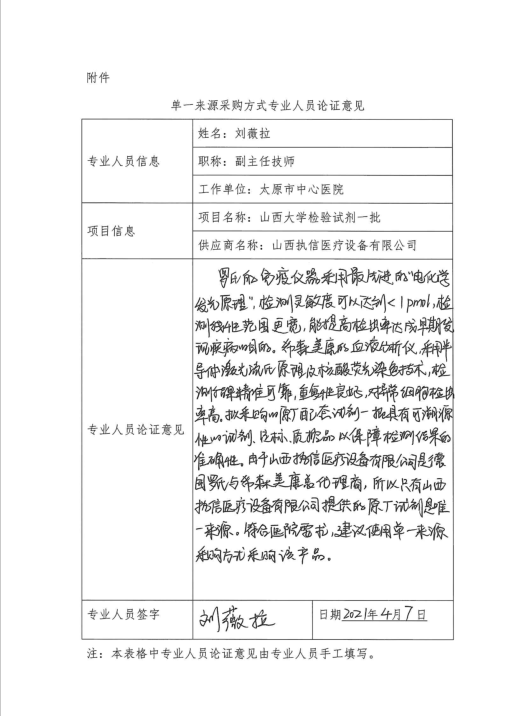 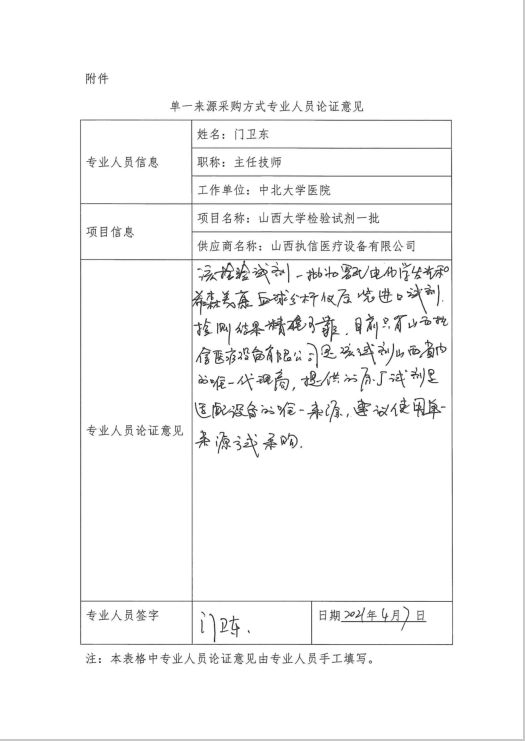 序号货物名称数量单位预算单价（元）预算总价(元)规格型号及配置技术参数备注1ISE Cleaning Solution/Elecsys SysClean 清洗液10 盒3083.00 30830.00 5*100ml进口2分析杯4盒2290.00 9160.00 60*60PCS进口3分析吸头12 盒2676.00 32112.00 30*120PCS进口42010废物盒（盒）1个2085.00 2085.00 14PCS/盒进口5CleanCell 缓冲液9盒880.00 7920.00 6*380ml进口6ProCell 三丙胺缓冲液11 盒880.00 9680.00 6*380ml进口7Diluent Universal 样本稀释液1盒1296.00 1296.00 2*36ml进口8Diluent Universal 样本稀释液1盒331.00 331.00 2*16ml进口9通用稀释液21盒1368.00 1368.00 2*36ml进口10清洗液1盒1699.00 1699.00 12*70ml进口11SYS WASH 清洗液6 盒1348.00 8088.00 500ml进口12PRECLEAN M 清洗液1盒977.00 977.00 5*600ml进口13样本稀释液（甲肝）1盒2019.00 2019.00 2*15ml进口14样本萃取液1盒523.00 523.00 100T进口15样本稀释液1盒1463.00 1463.00 2*16ml进口16检测池清洗液适配器1 盒112.00 112.00 1PC/个进口17IGE II免疫球蛋白E检测试剂盒1盒3059.00 3059.00 100T进口18免疫球蛋白E定标液IgE CalSet1盒1933.00 1933.00 4*1.0ml进口19VD total 25-羟基维生素D检测试剂盒1盒5266.80 5266.80 100T进口2025-羟基维生素D定标液Vitamin D total CalSet1盒4050.00 4050.00 4*1.0ml进口21高敏肌钙蛋白T检测试剂盒（电化学发光法）Elecsys Troponin T hs1盒8147.00 8147.00 200T进口22TNT hs Cal高敏肌钙蛋白T定标液1盒1632.00 1632.00 4*1.0ml进口23Myo 肌红蛋白检测试剂盒1盒4205.70 4205.70 100T进口24Myo Cal 肌红蛋白定标液1盒2040.00 2040.00 4*1.0ml进口25CK-MB 肌酸激酶同工酶检测试剂盒（电化学发光法）1盒2232.00 2232.00 100T进口26CK-MB Cal肌酸激酶-MB同功酶定标液2 盒1486.80 2973.60 4*1.0ml进口27心肌质控品 PreciControl Cardiac II1盒2805.00 2805.00 4*2.0ml进口28C-Peptide Cal C-肽定标液1盒1678.00 1678.00 4*1.0ml进口29Insulin 胰岛素检测试剂盒1盒2319.00 2319.00 100T进口30Insulin Cal 胰岛素定标液1盒1410.00 1410.00 4*1.0ml进口31Estradiol Ⅲ雌二醇检测试剂盒（电化学发光法）1盒1985.82 1985.82 100T进口32Estradiol Ⅲ CalSet 雌二醇定标液1盒1465.20 1465.20 4*1.0ml进口33FSH 促卵泡成熟激素检测试剂盒1盒1985.82 1985.82 100T进口34FSH Cal II 卵泡刺激素定标液1盒2187.00 2187.00 4*1.0ml进口35ACTH 促肾上腺皮质激素检测试剂盒1盒5756.40 5756.40 100T进口36ACTH Cal 促肾上腺皮质激素定标液1盒3955.00 3955.00 4*1.0ml进口37Prol II催乳素检测试剂盒1盒2100.60 2100.60 100T进口38Prolactin II Cal催乳素定标液1盒1376.00 1376.00 4*1.0ml进口39Testosterone II睾酮检测试剂盒1盒2103.00 2103.00 100T进口40Testosterone II Cal II睾酮定标液1盒1376.00 1376.00 4*1.0ml进口41LH 黄体生成激素检测试剂盒1盒1985.82 1985.82 100T进口42LH Cal II 黄体生成素定标液1盒1497.00 1497.00 4*1.0ml进口43Cortisol 皮质醇检测试剂盒1盒3871.89 3871.89 100T进口44皮质醇定标液 Cortisol II CalSet1盒1750.50 1750.50 4*1.0ml进口45HCG+β 绒毛膜促性腺激素及β亚单位检测试剂盒1盒2251.50 2251.50 100T进口46HCG+βCal 人绒毛膜促性腺激素定标液1盒1574.10 1574.10 4*1.0ml进口47Progesterone III 孕酮检测试剂盒（电化学发光法）2 盒1985.82 3971.64 100T进口48孕酮定标液 Progesterone III calset1盒1418.40 1418.40 孕酮定标液：4*10ml(冻干品复溶体积）进口49hGH 人生长激素检测试剂盒1盒2349.90 2349.90 100T进口50hGH cal 人生长激素定标液1盒3570.00 3570.00 4*1.0ml进口51Anti-HBe 乙型肝炎病毒e抗体检测试剂盒1盒1998.00 1998.00 100T进口52PC Anti-Hbe 乙型肝炎病毒e抗体质控液1盒1798.20 1798.20 16*1.3ml进口53HbeAg 乙型肝炎病毒e抗原检测试剂盒1盒1998.00 1998.00 100T进口54PC HBeAg 乙型肝炎病毒e抗原质控液1盒1798.20 1798.20 16*1.3ml进口55乙型肝炎病毒表面抗体检测试剂盒（电化学发光法）Elecsys Anti-HBs II1盒1668.00 1668.00 100T进口56PC Anti-HBs乙型肝炎病毒表面抗体质控液1盒1798.20 1798.20 16*1.3ml进口57HBsAg II乙型肝炎病毒表面抗原测定试剂盒1盒1845.00 1845.00 100T进口58PC HBsAg II乙型肝炎病毒表面抗原质控品1盒1798.20 1798.20 16*1.3ml进口59乙型肝炎病毒表面抗原检测试剂盒（电化学发光法）Elecsys HBsAg II quant II1盒2252.00 2252.00 100T进口60PC HBsAg Ⅱquant Ⅱ乙型肝炎病毒表面抗原质控品1盒2128.00 2128.00 15×1.3ML进口61乙型肝炎病毒核心抗体检测试剂盒（电化学发光法）Elecsys Anti-HBc II1盒1911.00 1911.00 100T进口62乙型肝炎病毒核心抗体质控品PreciControl Anti-HBc II1盒1798.20 1798.20 16*1.3ml进口63Anti-HBc IgM乙型肝炎病毒核心抗体IgM检测试剂盒1盒2250.00 2250.00 100T进口64PC Anti-HBc IgM 乙型肝炎病毒核心抗体IgM质控液1盒1711.80 1711.80 16*1.0ml进口65降钙素原检测试剂盒（电化学发光法）Elecsys BRAHMS PCT1盒9900.00 9900.00 100T进口66Anti-TSHR促甲状腺素受体抗体检测试剂盒2 盒5274.72 10549.44 100T进口67PC Thyroab 甲状腺相关自身抗体质控品1盒3473.00 3473.00 4*2.0ml进口68促甲状腺激素检测试剂盒（电化学发光法）TSH1盒3099.00 3099.00 200T进口69促甲状腺素定标液 TSH CalSet1 盒2198.00 2198.00 4*1.3ml进口70FT3 III 游离三碘甲状腺原氨酸检测试剂盒2 盒3200.00 6400.00 200T进口71FT3 III CalSet 游离三碘甲状腺原氨酸定标液3 盒2105.00 6315.00 4*1.0ml进口72游离甲状腺素检测试剂盒（电化学发光法）Elecsys FT4 III3 盒3245.00 9735.00 200T进口73游离甲状腺素定标液 CalSet FT4 III2 盒1803.00 3606.00 4*1.0ml进口74T3 三碘甲状腺原胺酸检测试剂盒3 盒3245.00 9735.00 200T进口75T3 Cal 三碘甲状腺原氨酸定标液3 盒2174.00 6522.00 4*1.0ml进口76T4 甲状腺素检测试剂盒6 盒3100.00 18600.00 200T进口77T4 Cal 甲状腺素定标液5 盒1955.00 9775.00 4*1.0ml进口78Anti-TPO 抗甲状腺过氧化物酶抗体检测试剂盒1盒1785.00 1785.00 100T进口79抗甲状腺过氧化物酶抗体定标液Anti-TPO CalSet1盒1521.00 1521.00 4*1.5ml进口80Tg II 甲状腺球蛋白检测试剂盒1盒2068.77 2068.77 100T进口81Tg II Cal  甲状腺球蛋白定标液1盒2046.00 2046.00 4*1.0ml进口82Anti-Tg 甲状腺球蛋白抗体检测试剂盒1盒2172.00 2172.00 100T进口83甲状腺球蛋白抗体定标液 Anti-Tg CalSet1盒1434.00 1434.00 4*1.5ml进口84CT 降钙素检测试剂盒1盒3442.50 3442.50 100T进口85CT cal 降钙素定标液1盒4027.50 4027.50 4*1.0ml进口86CEA 癌胚抗原定量测定试剂盒38盒1905.00 72390.00 100T进口87CEA Cal 癌胚抗原定标液5 盒2065.00 10325.00 4*1.0ml进口88AFP 甲胎蛋白检测试剂盒38盒1924.00 73112.00 100T进口89AFP Cal II甲胎蛋白定标液4 盒1955.00 7820.00 4*1.0ml进口90总前列腺特异性抗原（PSA）测定试剂盒（电化学发光法）Elecsys total PSA19盒4464.00 84816.00 100T进口91总前列腺特异性抗原定标液total PSA CalSet II4 盒2205.00 8820.00 4*1.0ml进口92free PSA游离前列腺特异性抗原测定试剂盒1盒4732.90 4732.90 100T进口93free PSA Cal游离前列腺特异性抗原定标液1盒1413.00 1413.00 4*1.0ml进口94CA125 II糖类抗原125定量测定试剂盒20盒4221.80 84436.00 100T进口95CA 125 II Cal II糖类抗原125定标液3 盒2174.00 6522.00 4*1.0ml进口96CA15-3 II糖类抗原15-3测定试剂盒1盒3796.00 3796.00 100T进口97CA15-3 II Cal 糖类抗原15-3定标液2 盒2796.30 5592.60 4*1.0ml进口98CA19-9 糖类抗原19-9测定试剂盒1 盒4221.80 4222.00 100T进口99CA19-9 Cal 糖类抗原19-9定标液1盒3287.70 3287.70 4*1.0ml进口100CA 72-4 糖类抗原72-4测定试剂盒1盒4644.55 4644.55 100T进口101CA72-4 Cal糖类抗原72-4定标液1盒2624.40 2624.40 4*1.0ml进口102PC TM 肿瘤标志物质控品6盒4048.00 24288.00 4*3.0ml进口103PC Multimarker 多标记物质控品1盒1706.00 1706.00 6*2.0ml进口104PC Varia 免疫多项质控品1盒1698.00 1698.00 4*3.0ml进口105PC Universal免疫通用质控品2 盒1066.50 2133.00 4*3.0ml进口106日立样品杯1包143.00 143.00 500pcs/包国产107Sysmex XN 系列血液分析仪用稀释液2桶432.00 864.00 20L国产108SULFOLYSER XN 血红蛋白检测试剂10 桶2598.00 25980.00 1.5L*2进口109LYSERCELL WDF 溶血剂5 箱3558.00 17790.00 4L*2进口110FLUOROCELL WDF 白细胞分类用染色液3 盒7908.00 23724.00 42ml*2进口111LYSERCELL WNR 溶血剂1箱4456.00 4456.00 4L*2进口112FLUOROCELL WNR 白细胞计数用染色液3 盒8941.00 26823.00 82ml*2进口113清洁液8 盒2800.00 22400.00 4ml*20进口114XN CAL 血液分析仪用校准品2 支3818.00 7636.00 3.0ml进口115XN CHECK 高值 血液分析仪用质控品1支990.32 990.64 3.0ml进口116XN CHECK 低值 血液分析仪用质控品2 支1283.00 2566.00 3.0ml进口117XN CHECK 中值 血液分析仪用质控品5支1215.00 6075.00 3.0ml进口118CELLPACK Sysmex 血细胞分析仪用稀释液1桶280.00 280.00 20L国产119全自动血液分析仪用清洁液1盒903.00 903.00 50ml进口120SLS 血红蛋白检测试剂1盒2793.00 2793.00 500ml*3进口121STR-4DL 全自动血液分析仪用溶血剂-4DL4 桶3321.00 13284.00 5L国产122STR-4DS 染色液1盒5643.00 5643.00 42ml*3进口123e-CHECK（XE）质控品 L12 支522.00 1044.00 4.5ml进口124e-CHECK（XE）质控品 L28 支522.00 4176.00 4.5ml进口125e-CHECK（XE）质控品 L31 支522.00 522.00 4.5ml进口126SCS-1000血细胞分析仪用校准品1支1350.00 1350.00 2ml进口127SLS 血红蛋白检测试剂2盒930.00 1860.00 500ml进口128STR-4DS 染色液4 盒1881.00 7524.00 42ml进口合计合计934308.49 